Marca:MercuryModelo:888Bandas:CBCanales:40Obtención de frecuencia por:PLLFrecuencias:26.965 a 27.405Modo de Modulación:AM:4 watiosUSL:12 watiosLSB:12 watiosTecnologías:TransistoresAntigüedad:1980 Estado actual:OKPais de fabricación:JapónPais de adquisición:AlemaniaDonado por:arl100Observaciones:Una de las primeras emisoras con prestaciones de los 80. Dispone de modificación para aumentar el número de canales. Interiormentem similar a la Palomar, Fisher, Electronica, WKS, etcUna de las primeras emisoras con prestaciones de los 80. Dispone de modificación para aumentar el número de canales. Interiormentem similar a la Palomar, Fisher, Electronica, WKS, etc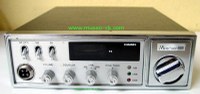 